Witajcie!Dziś kolejna trochę teorii dla rodziców: temat- ODDYCHANIE.Dlaczego ćwiczenia oddechowe są ważne w terapii logopedycznej,czym skutkuje nieprawidłowe oddychanie,jaki jest schemat właściwego oddychania oraz przykładowe ćwiczeniaoddechowe do wykonania w domu.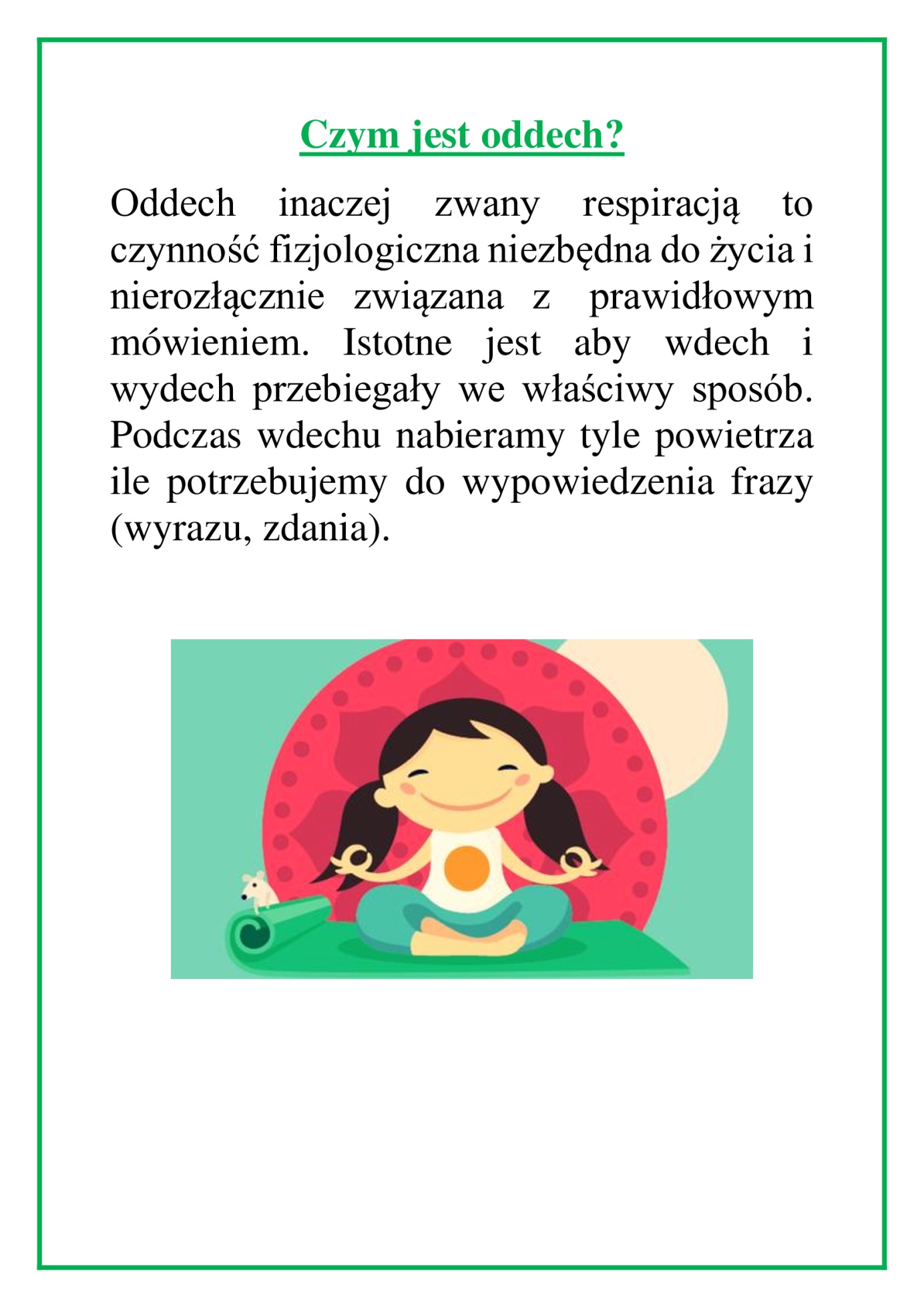 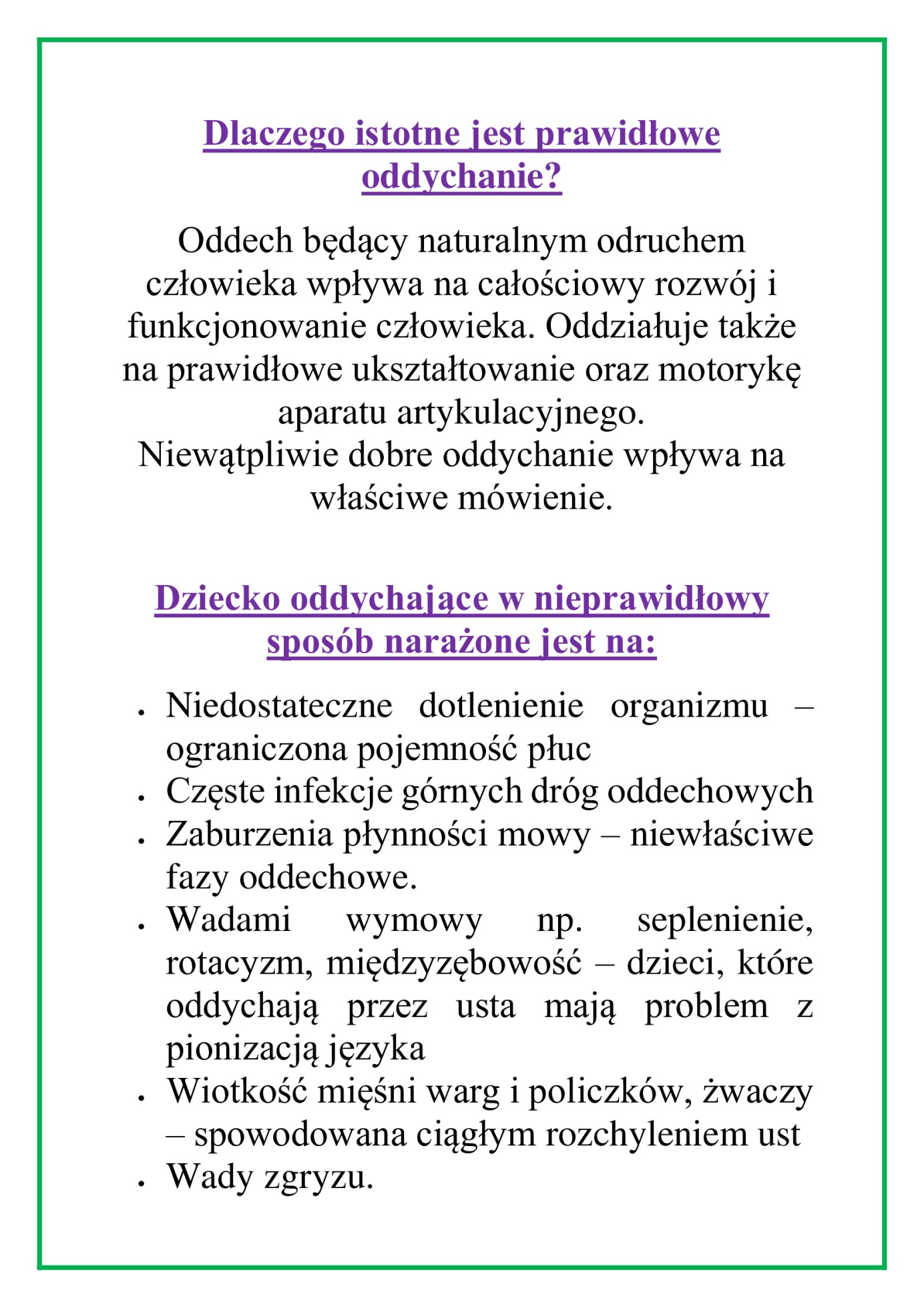 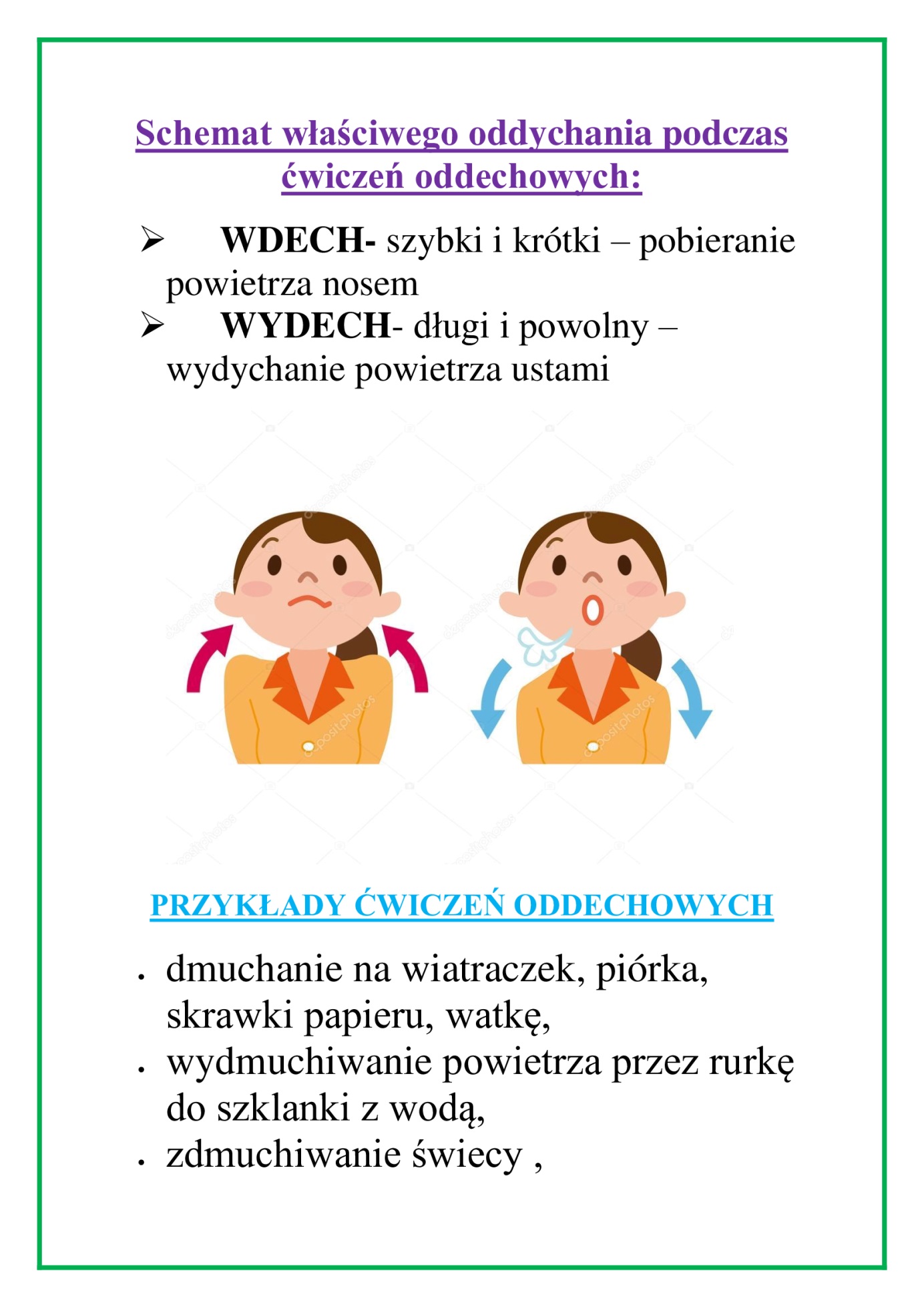 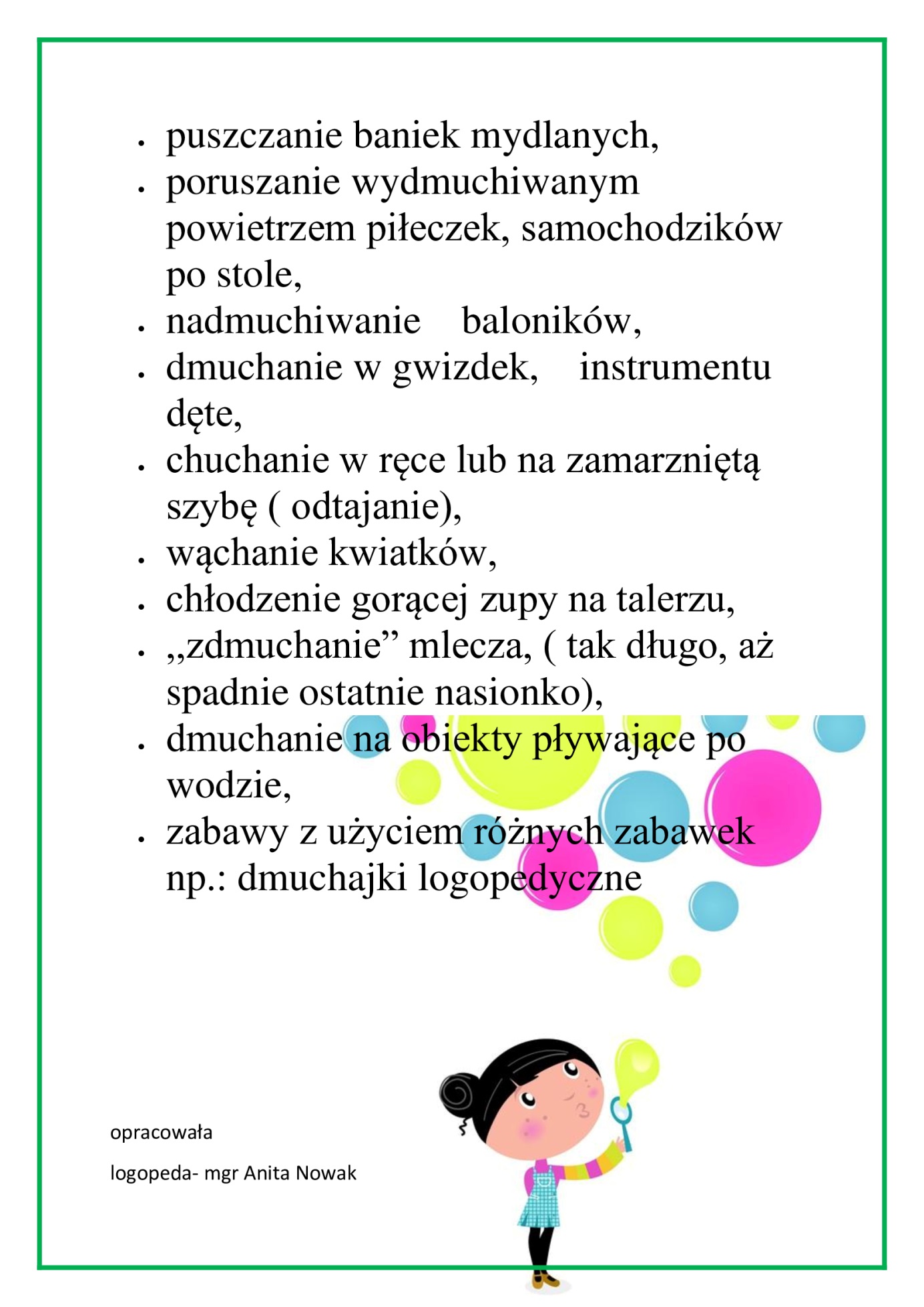 